Заявкана участь у конкурсі із творчого письма"Мої враження від шкільної практики: літературні імпровізації за улюбленими мотивами британських та американських авторів із використанням цифрових освітніх інструментів"Вимоги до оформлення творчого есе,що подається для участі в КонкурсіКонкурсні матеріали повинні бути підготовлені з урахуванням таких вимог:Текстові файли подаються в текстовому редакторі Word:шрифт: Times New Roman, кегль 14, інтервал одинарний; перший абзацний відступ 1.25.поля: верхнє, нижнє, праве, ліве – 2 см;вирівнювання: по ширині;сторінки не нумеруються, переноси слів не допускаються.На титульному аркуші має бути зазначено:назва закладу освіти (кегль 14, Caps, вирівнювання по центру);назва есе (кегль 18 напівжирний, вирівнювання по центру);ПІБ автора ( повністю) (кегль 14, вирівнювання по правому краю); назва населеного пункту, рік (кегль 14, вирівнювання по центру).ЕМБЛЕМА КОНКУРСУ ІЗ ТВОРЧОГО ПИСЬМА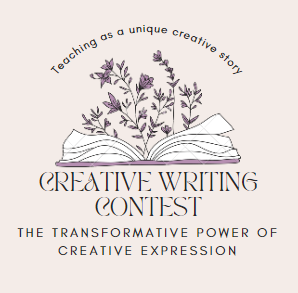 ПІБКурсФакультетЗаклад освітиКонтактні дані: телефон, е-mailНазва роботи, що подається на конкурсНазва цифрової освітньої платформи, на якій виконано презентацію творчого есе